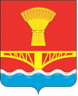 СОВЕТ НАРОДНЫХ ДЕПУТАТОВВЕРХНЕМАМОНСКОГО СЕЛЬСКОГО ПОСЕЛЕНИЯВЕРХНЕМАМОНСКОГО МУНИЦИПАЛЬНОГО РАЙОНАВОРОНЕЖСКОЙ ОБЛАСТИРЕШЕНИЕот 23 марта 2017 г. № 6с. Верхний МамонОб утверждении Программы комплексного развития систем коммунальной инфраструктуры  на территории  Верхнемамонского  сельского поселения Верхнемамонского  муниципального района Воронежской области на 2016-2030 годыВ соответствии с пунктом 4.1 статьи 6 Градостроительного кодекса Российской Федерации, Федеральным законом от 06.10.2003 № 131-ФЗ «Об общих принципах организации местного самоуправления в Российской Федерации», постановлением Правительства РФ от 14.06.2013 №502 «Об утверждении требований к программам комплексного развития систем коммунальной инфраструктуры поселения, городских округов», руководствуясь Уставом Верхнемамонского  сельского поселения, Совет народных депутатов Верхнемамонского сельского поселенияРЕШИЛ:   1.Утвердить программу комплексного развития систем коммунальной инфраструктуры  на территории  Верхнемамонского  сельского поселения Верхнемамонского  муниципального района Воронежской области на 2016-2030 годы согласно приложению  к настоящему решению.2. Решение Совета народных депутатов Верхнемамонского сельского поселения Верхнемамонского  муниципального района  Воронежской области от 24.08.2011г. №25  «Об утверждении программы комплексного развития системы коммунальной инфраструктуры  Верхнемамонского  сельского поселения     на 2011 – 2016 годы» признать утратившим силу.     3.  Опубликовать настоящее решение в официальном периодическом печатном издании «Информационный бюллетень Верхнемамонского сельского поселения Верхнемамонского муниципального района Воронежской области».               4.  Контроль за исполнением настоящего решения  оставляю за собой.            5. Решение вступает в силу с момента его официального    опубликования.        Глава Верхнемамонского         сельского поселения                                                              В.И.СайгаковУТВЕРЖДЕНАрешением Совета народных депутатов Верхнемамонского сельского поселения от 23.03.2017г. № 6Программа комплексного развития систем коммунальной инфраструктуры на территории   Верхнемамонского  сельского  поселения           Верхнемамонского  муниципального района Воронежской области на 2016-2030 годыПриложениек решению Совета народных депутатовВерхнемамонского  сельского поселения от  21.03.2017 года № 6 Программа комплексного развития систем коммунальной инфраструктуры на территории   Верхнемамонского  сельского  поселения           Верхнемамонского  муниципального района Воронежской области на 2016-2030 годы ПаспортПрограммы  комплексного развития системы коммунальной инфраструктуры на территории  Верхнемамонского  сельского  поселения Верхнемамонского  муниципального района Воронежской области на 2016-2030 годыI. Общие положенияОсновными факторами, определяющими направления разработки программы комплексного развития системы коммунальной инфраструктуры Верхнемамонского сельского поселения  на 2016-2030 гг., являются:тенденции социально-экономического развития поселения, характеризующиеся увеличением численности населения, развитием рынка жилья, сфер обслуживания и промышленности до 2030 года с учетом комплексного инвестиционного плана; состояние существующей системы коммунальной инфраструктуры;перспективное строительство малоэтажных домов, направленное на улучшение жилищных условий граждан;сохранение оценочных показателей потребления коммунальных услуг нормативов потребления.Мероприятия разрабатывались исходя из целевых индикаторов, представляющих собой доступные наблюдению и измерению характеристики состояния и развития системы коммунальной инфраструктуры, условий их эксплуатации. Достижение целевых индикаторов в результате реализации программы комплексного развития характеризует будущую модель коммунального комплекса поселения. Комплекс мероприятий по развитию системы коммунальной инфраструктуры, поселения разработан  по следующим направлениям:строительство и модернизация оборудования, сетей организаций коммунального комплекса  в целях повышения качества предоставляемых услуг, улучшения экологической ситуации;строительство и модернизация оборудования и сетей в целях подключения новых потребителей в объектах капитального строительства;Разработанные программные мероприятия систематизированы по степени их актуальности в решении вопросов развития системы коммунальной инфраструктуры  в сельском поселении и срокам реализации.Сроки реализации мероприятий программы комплексного развития коммунальной инфраструктуры, определены исходя из актуальности и эффективности мероприятий (в целях повышения качества товаров (услуг), улучшения экологической ситуации) и планируемых сроков ввода объектов капитального строительства. 6. Стоимость мероприятий учитывает проектно-изыскательские работы, налоги (налог на добавленную стоимость (кроме мероприятий по новому строительству)).Финансовые потребности на реализацию мероприятий программы комплексного развития распределены между источниками финансирования без учета платежей за пользование инвестированными средствами и налога на прибыль, размер которых должен быть учтен при расчете надбавок к тарифам (инвестиционных составляющих в тарифах) на товары и услуги и тарифов на подключение.Источниками финансирования мероприятий Программы являются федеральные средства, средства бюджета Воронежской области, бюджета Верхнемамонского муниципального района, бюджета Верхнемамонского сельского поселения, а также внебюджетные источники. Объемы финансирования мероприятий из регионального бюджета определяются после принятия областных программ в области развития и модернизации систем коммунальной инфраструктуры и подлежат ежегодному уточнению после формирования областного бюджета на соответствующий финансовый год с учетом результатов реализации мероприятий в предыдущем финансовом году.Внебюджетными источниками в сферах деятельности организаций коммунального комплекса (водоснабжения, утилизации (захоронения) твердых бытовых отходов) являются средства организаций коммунального комплекса, получаемые от потребителей за счет установления тарифов, надбавок к тарифам (инвестиционной составляющей в тарифе) и тарифов на подключение (платы за подключение). Условием привлечения данных внебюджетных источников является обеспечение доступности оплаты ресурсов потребителями с учетом надбавок  к тарифам (инвестиционной составляющей в тарифе) и тарифов на подключение (платы за подключение).7. В случае, когда реализация мероприятия ведет одновременно к достижению целей повышения качества услуг, улучшения экологической ситуации и подключения новых потребителей (объектов капитального строительства), мероприятие отражается в обоих инвестиционных проектах (подразделах программы). При этом количественные показатели приведены полностью в каждом направлении, стоимостные показатели распределены пропорционально подключаемым нагрузкам.Если мероприятие реализуется в течение нескольких лет, то количественные и стоимостные показатели распределяются по годам по этапам, что обуславливает приведение в таблицах программы долей единиц. 8. Собственные средства организаций коммунального комплекса, направленные на реализацию мероприятий по повышению качества услуг, улучшению экологической ситуации представляют собой величину амортизационных отчислений, начисленных на основные средства, существующие и построенные (модернизированные) в рамках соответствующих мероприятий. 9. Средства, полученные организациями коммунального комплекса в результате применения надбавки (инвестиционной составляющей в тарифе), имеют целевой характер и направляются на финансирование инвестиционных программ в части проведения работ по модернизации, строительству и восстановлению коммунальной инфраструктуры, осуществляемых в целях повышения качества услуг, улучшения экологической ситуации, или на возврат ранее привлеченных средств, направленных на указанные мероприятия.10. Средства, полученные организациями коммунального комплекса в результате применения платы за подключение, имеют целевой характер и направляются на финансирование инвестиционных программ в части проведения работ по модернизации и новому строительству коммунальной инфраструктуры Верхнемамонского сельского поселения, связанным с подключением объектов капитального строительства, или на возврат ранее привлеченных средств, направленных на указанные мероприятия.II. Характеристика существующего состояния систем коммунальной инфраструктуры Верхнемамонского сельского поселения.Одним из основополагающих условий развития  сельского поселения является комплексное развитие систем жизнеобеспечения. Этапом, предшествующим разработке основных мероприятий Программы комплексного развития систем коммунальной инфраструктуры (далее – Программа), является проведение анализа и оценки социально-экономического и территориального развития сельского поселения.Анализ и оценка социально-экономического и территориального развития муниципального образования, а также прогноз его развития проводится по следующим направлениям:перспективное строительство;перспективный спрос коммунальных ресурсов;состояние коммунальной инфраструктуры;Программа комплексного развития систем коммунальной инфраструктуры Верхнемамонского сельского поселения Верхнемамонского муниципального района Воронежской области на 2016-2030 годы предусматривает обеспечение коммунальными ресурсами земельных участков, отведенных под перспективное строительство жилья, повышение качества предоставления коммунальных услуг, стабилизацию и снижение удельных затрат в структуре тарифов и ставок оплаты для населения, создание условий, необходимых для привлечения организаций различных организационно-правовых форм к управлению объектами коммунальной инфраструктуры, а также инвестиционных средств внебюджетных источников для модернизации объектов коммунальной инфраструктуры, улучшения экологической обстановки.Программа направлена на обеспечение надежного и устойчивого обслуживания потребителей коммунальными услугами, снижение износа объектов коммунальной инфраструктуры, модернизацию этих объектов путем внедрения ресурсо-энергосберегающих технологий, разработку и внедрение мер по стимулированию эффективного и рационального хозяйствования организаций коммунального комплекса, привлечение бюджетных средств и внебюджетных инвестиционных ресурсов. 2.1. Характеристика  систем  водоснабжения.       В настоящее время функции по обеспечению населения водой в соответствии с договором  безвозмездного  пользования муниципальным имуществом переданы ООО “Жилсервис”.  Источником водоснабжения, являются подземные воды, протяженность разводящих сетей водоснабжения     составляет  -75,8 км.,  подземных источников водоснабжения (артезианских скважин) в количестве -18 шт., средняя глубина от 20 - 72 м. Потребление воды всеми потребителями составляет -287,8 тыс. м3 в год.  Количество водозаборов  - 27 шт. Система водоснабжения поселения, централизованная, объединенная для хозяйственно-питьевых и противопожарных нужд. Наружное пожаротушение предусматривается из подземных пожарных гидрантов.     Трассировка водоводов и разводящих сетей ниже глубины промерзания.  Для решения проблемы с холодным водоснабжением необходим комплексный подход к решению этого вопроса. Для повышения надежности систем водоснабжения и повышения  качества предоставления услуг,  на  территории  Верхнемамонского поселения  в  период  с  2011г. по  2012 г. включительно году  было реконструировано  32,9  км  водопроводных  сетей по муниципальному  контракту «Реконструкция системы водоснабжения в селе Верхний  Мамон «Центр».   С 2014  года  ведутся   работы по муниципальному контракту «Реконструкция системы водоснабжения в селе Верхний Мамон (окраина)  в ходе реконструкции системы водоснабжения заменено  8,8 м., в  2017 году  работы  будут продолжены.  Система водоснабжения поселения, централизованная, объединенная для хозяйственно-питьевых и противопожарных нужд. Наружное пожаротушение предусматривается из подземных пожарных гидрантов.   На водопроводной сети  установлено 111 пожарных гидрантов. Трассировка водоводов и разводящих сетей ниже глубины промерзания.                Характеристика проблемы:1. Износ существующих сетей и объектов водоснабжения составляет   90%.                  2. Аварийность на сетях ВКХ сельского поселения   составляет 20-25 случаев в год.     3. Анализ проб воды из  источников водоснабжения показывает, что вода в системе водоснабжения поселения является коммунально-бытового назначения.    Санитарно-техническое состояние большей части водопроводных сетей неудовлетворительное, трубы изношены и коррозированы, что обуславливает аварии на системах водоснабжения. Физический износ водопроводных сетей в среднем по Верхнемамонскому сельскому поселению составляет 90%. В результате плохого технического состояния водопроводных сетей и запорной арматуры значительная часть от отпущенной воды ежедневно теряется из-за утечек и неучтенных расходов воды в сетях коммунальных водопроводов, поэтому дальнейшая эксплуатация без проведения реконструкционных мероприятий проблематична и неэффективна.Качество воды, подаваемой в водопроводную сеть населенных пунктов поселения, не соответствует требованиям СаНПиН 2.1.4.1074-01 «Питьевая вода и гигиенические требования к качеству воды централизованных систем питьевого водоснабжения «Контроль качества».	Главной целью должно стать обеспечение населения Верхнемамонского сельского поселения питьевой водой нормативного качества и в достаточном количестве, улучшение на этой основе состояния здоровья населения. Поэтому необходимо произвести продолжить реконструкцию существующих водопроводных сетей,   установить на всех водозаборах водоочистные сооружения с использованием современных методов очистки воды. 2.2. Характеристика  систем газоснабжения         В настоящее время газоснабжение Верхнемамонского сельского поселения развивается на базе природного газа через ГРС «В. Мамон». Распределение газа по поселению осуществляется по 2-х ступенчатой схеме:I-я ступень — газопровод высокого давления II - ой категории р ≤ 0,6 МПА;II-я ступень — газопровод низкого давления р ≤ 0,003 МПА.Связь между ступенями осуществляется через газорегуляторные пункты (ГРП, ШРП). Всего в поселении насчитывается  3 ГРП и 27  ШРП. По типу прокладки газопроводы всех категорий давления делятся на подземный и надземный. Надземный тип прокладки применяется  в основном для газопровода низкого давления.Снабжение природным и сжиженным газом потребителей в Верхнемамонском сельском поселении осуществляет ООО «Газпром межрегионгаз Воронеж». Уровень газификации  домовладений Верхнемамонского  сельского поселения составляет -      95,5 %.Источниками газопотребления являются население,   сельскохозяйственные и промышленные предприятия, образовательные, дошкольные  и медицинские учреждения. Годовые расходы газа для населения определены по нормам газопотребления в соответствии с СП 42-101-2003. Часовые расходы газа определены по годовым расходам газа и числу часов использования максимума.		Прогнозируемые расходы газа на коммунально-бытовые нужды представлены в таблице:          Суммарный годовой расход газа на поселение составляет 7495 тыс. м3/год.	Расчет велся с учетом 100% газификации природным газом существующего и планируемого жилого фонда.   В системе газоснабжения  сельского поселения, можно выделить следующие основные задачи:подключение к газораспределительной системе  объектов нового строительства; обеспечение надежности газоснабжения потребителей;своевременная перекладка газовых сетей и замена оборудования;        Мероприятия по газификации предусматривают повышение уровня обеспеченности приборным учетом потребителей в жилищном фонде.2.3. Характеристика сферы сбора твердых бытовых отходов.Большим и проблематичным вопросом на протяжении целого ряда лет являлась уборка и вывоз хозяйственного мусора и твердых бытовых отходов. В 2010 году введен  в эксплуатацию  полигон  твердых  и  бытовых отходов (ТБО). Более 94 % населения (в частном секторе 87,5%) заключили договора на вывоз ТБО с организациями осуществляющими деятельность по вывозу бытовых отходов (ООО «Жилсервис» и ООО «Мамон-Теплосеть»).       Оборудовано 14 контейнерных площадок и установлено  244  контейнера.На территории поселения   организована система сбора и вывоза твердых бытовых отходов, а именно:- разработан график вывоза ТБО, вывоз производится по утвержденному маршруту;- разработан и утвержден тариф на сбор и вывоз ТБО на полигон промышленных  и бытовых отходов.   На территории индивидуальной застройки отходы собираются и вывозятся по бестарной системе. Норма накопления бытовых отходов для населения составляет -2,16 куб.м. в год на человека. Собранные отходы вывозятся для захоронения на свалку ТБО. С целью обеспечения санитарно-эпидемиологического благополучия населения Верхнемамонского сельского поселения, необходима рекультивация территорий, на которой ранее располагались несанкционированные свалки.Осуществлять увеличение процента охвата населения услугами по сбору и вывозу бытовых отходов и мусора до 100%, с дальнейшей утилизацией мусора на полигон промышленных и бытовых отходов.2.4. Характеристика  системы водоотведения.В поселении существует централизованная канализация. Стоки от централизованной системы канализации по самотечным и напорным коллекторам поступают на очистные сооружения. Производительность очистных сооружений 0,7 тыс.куб.м. Введена в эксплуатацию в 1992 году. В настоящее время находится в аварийном состоянии и требует реконструкции. Перекачка производственных и хозяйственно-бытовых стоков на очистные сооружения осуществляется одной насосной станцией КНС, насосное оборудование используемое на КНС — МС 80-50-200/2, ГНОМ. Зоны санитарной охраны предусмотрены в соответствии с СанПиН 2.2.1/21.1.1200-03.   Трассировка коллекторов осуществляется на глубинах от 1,5 и до 3 м. Материал труб  чугун, сталь. Диаметры коллекторов Ф150, 200, 300. Протяженность напорной сети составляет — 6 км; самотечной — 21,8 км.   Ливневая канализация в поселении отсутствует, дождевые и талые стоки отводятся по рельефу. В виду этого рекомендуется запроектировать и построить систему ливневой канализации и сооружения по очистке поверхностного стока.Амортизационный износ сетей и сооружений составляет около 90 %.В индивидуальных домах частного сектора  стоки накапливаются в выгребных ямах, расположенные, как правило, на приусадебных участках, с последующим вывозом ассенизационными машинами.2.5.  Характеристика системы электроснабжения.          Электроснабжение потребителей Верхнемамонского сельского поселения осуществляется от электроподстанции, обслуживаемой ОАО «Воронежская энергосбытовая компания». Организация, эксплуатирующая электросети – Верхнемамонский  РЭС Филиал ОАО «МРСК  Центра» – «Воронежэнерго». 	В настоящее время электроснабжение Верхнемамонского сельского поселения в основном осуществляется  по распределительным линиям ВЛ 10 кВ от подстанций ПС 110/35/10 кВ «В. Мамон». По балансовой принадлежности электросетевые объекты Верхнемамонского сельского поселения относятся к производственному отделению «Верхнемамонские РЭС», которое входит в состав филиала ОАО «МРСК Центра» - «Воронежэнерго».	Электроснабжение бытовых потребителей и промышленных предприятий поселения осуществляется на напряжении 10 кВ и 0,4 кВ с шин распределительных понижающих подстанций (ПС) через трансформаторные подстанции (ТПП) 10/0,4кВ (в количестве 73 шт).Технические характеристики подстанции, обслуживающей Верхнемамонское  сельское поселение:  	Электрические сети напряжением 10 кВ - 3-х проводные. Схема электроснабжения смешанная, выполненная проводом АС по опорам ВЛ. Протяжённость ВЛ 10 кВ - 89,610 км.   	Электрические сети напряжением 0,4 кВ — четырех проводные. Схема электроснабжения смешанная, как открытого типа выполненная проводом А по опорам ВЛ, так и силовыми кабелями 0,4 кВ проложенными в земле. ВЛ кВ – 85,50 км.    Оборудование  на подстанциях находится в удовлетворительном состоянии.   Приборами учета электрической энергии обеспечены практически все потребители. Внедрение автоматизированной системы коммерческого учета электроэнергии, которая в настоящее время функционирует только по «верхнему уровню» на питающих центрах.Большая работа ведется по содержанию уличного освещения. На территории поселения  установлено 532 светильника, освещено  49 км  улиц, все линии освещения переведены в автоматический режим работы    Нормы потребления жилищно-коммунального сектора включая расход электроэнергии на жилые и общественные здания, предприятия коммунально-бытового обслуживания, наружного освещение, системы водоснабжения, водоотведения. В результате анализа существующего положения электросетевого хозяйства Верхнемамонского сельского поселения были выявлены следующие проблемы:Необходима реконструкция отдельных участков;    Замена существующих КТП;  Модернизация автоматики уличного освещения.III.План развития поселения,  план прогнозируемой застройки и прогнозируемый спрос на коммунальные ресурсы на период действия генерального плана.Наряду с прогнозами территориального развития поселения важное значение при разработке программы комплексного развития систем коммунальной инфраструктуры играет оценка потребления товаров и услуг организаций коммунального комплекса. Во-первых, объемы потребления должны быть обеспечены соответствующими производственными мощностями организаций коммунального комплекса. Системы коммунальной инфраструктуры должны обеспечивать снабжение потребителей товарами и услугами в соответствии с требованиями к их качеству, в том числе круглосуточное и бесперебойное снабжение. Во-вторых, прогнозные объемы потребления товаров и услуг должны учитываться при расчете надбавок к тарифам, которые являются одним из основных источников финансирования инвестиционных программ организаций коммунального комплекса. Совокупное потребление коммунальных услуг определяется как сумма потребления услуг по всем категориям потребителей. Оценка совокупного потребления для целей программы комплексного развития проводится по трем основным категориям:население;бюджетные учреждения;прочие предприятия и организации.Объем потребления услуг потребителями категории «население» определяется как произведение планируемой на период численности населения или площади жилищного фонда на удельный объем потребления товаров (услуг) организаций коммунального комплекса: 	где,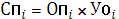 где, СПi – совокупное потребление i-й коммунальной услуги (водоснабжения, электроснабжения, газоснабжения, захоронения ТБО) населением, в соответствующих единицах измерения в год;ОПi – определяющий показатель для i-й коммунальной услуги (численность населения, пользующегося i-й коммунальной услугой, площадь жилищного фонда, подключенного к i-й системе коммунальной инфраструктуры) в соответствующих единицах измерения;УОi – удельный объем потребления i-й коммунальной услуги в год, приведенной к определяющему показателю.Удельные объемы потребления коммунальных услуг определяются на основании оценки фактической реализации коммунальных услуг населению по данным статистических наблюдений за ряд лет (3-5). В случае отсутствия достоверных данных в качестве удельных объемов потребления могут быть приняты утвержденные в установленном порядке нормативы потребления коммунальных услуг, приведенные к году. В этом случае также должно учитываться влияние мероприятий по энергосбережению (установка приборов учета, применение энергоэффективных осветительных приборов, утепление фасадов и др.).IV.Перечень мероприятий и целевых показателей.4.1. Показатели перспективной обеспеченности и потребности застройки поселения на основании выданных разрешений на строительство объектов капитального строительства, технических условий на подключение (технологическое присоединение) объектов капитального строительства к системам коммунальной инфраструктуры, планируемых сроков реализации застройки в соответствии с генеральным планом поселения.Программа комплексного развития систем коммунальной инфраструктуры Верхнемамонского сельского поселения на 2016-2030 годы направлена на: снижение уровня износа, повышение качества предоставляемых коммунальных услуг, улучшение экологической ситуации.привлечение средств бюджетных и внебюджетных источников для модернизации объектов коммунальной инфраструктуры, сдерживание темпов роста тарифов на коммунальные услуги.На территории  Верхнемамонского  сельского поселения  предоставлением услуг в сфере жилищно-коммунального хозяйства занимаются  организации:  ОАО «Воронежская энергосбытовая компания», ООО «Газпром межрегионгаз Воронеж».В настоящее время деятельность коммунального комплекса сельского поселения характеризуется неравномерным развитием систем коммунальной инфраструктуры поселения, низким качеством предоставления коммунальных услуг, неэффективным использованием природных ресурсов.Причинами возникновения проблем является:- высокий процент изношенности коммунальной инфраструктуры, - неудовлетворительное техническое состояние жилищного фонда,- высокое содержание железа и нитратов в воде артезианских скважин;- низкий тариф по оплате за ЖКУ (сфера водопотребления).Следствием износа объектов ЖКХ является качество предоставляемых коммунальных услуг, не соответствующее запросам потребителей. А в связи с наличием  потерь в системах водоснабжения и других непроизводительных расходов сохраняется высокий уровень затрат  предприятий ЖКХ, что в целом негативно сказывается на финансовых результатах их хозяйственной деятельности .Основной целью Программы является создание условий для приведения объектов и сетей коммунальной инфраструктуры в соответствие со стандартами качества, обеспечивающими комфортные условия для проживания граждан и улучшения экологической обстановки на территории  Верхнемамонского  сельского поселения.Мероприятия, реализуемые для подключения новых потребителей, разработаны исходя из того, что организации коммунального комплекса обеспечивают  требуемую для подключения мощность, устройство точки подключения и врезку в существующие магистральные трубопроводы, коммунальные сети до границ участка застройки. От границ участка застройки и непосредственно до объектов строительства прокладку необходимых коммуникаций осуществляет Застройщик. Точка подключения находится на границе участка застройки, что отражается в договоре на подключение. Построенные Застройщиком сети эксплуатируются Застройщиком или передаются в муниципальную собственность в установленном порядке по соглашению сторон.Объемы мероприятий определены усреднено. Список мероприятий на конкретном объекте детализируется после разработки проектно-сметной документации (при необходимости после проведения энергетических обследований). 4.2. Показатели надежности функционирования каждой системы коммунальной инфраструктуры, перспективы их развития, а также показатели качества коммунальных ресурсовК показателям надежности, качества, энергетической эффективности объектов централизованных систем  холодного водоснабжения и водоотведения относятся:а) показатели качества воды (в отношении питьевой воды);б) показатели надежности и бесперебойности водоснабжения и водоотведения;в) показатели очистки сточных вод;г) показатели эффективности использования ресурсов, в том числе уровень потерь воды.д) использование современных систем трубопроводов и арматуры исключающих потери воды из системы;е) экономическая эффективность и экологическая безопасность, гарантированное полное обеспечение энергоресурсами, энергетическая безопасность поселения.4.3 Мероприятия, направленные на качественное и бесперебойное обеспечение электро-, газо-, тепло-, водоснабжения и водоотведения новых объектов капитального строительства.Основными мероприятиями программы, направленными на качественное и бесперебойное обеспечение электро-, газо-, тепло-, водоснабжения и водоотведения новых объектов капитального строительства являются:Поиск и бурение разведочных скважин;2. Обеспечение централизованной системой водоснабжения существующих районов жилой застройки;3. Строительство водоочистных сооружений в населенных пунктах поселения;4.Обеспечение централизованной системой водоснабжения поселения новой жилой застройки поселения.5. Проектирование новых водопроводных сетей;6. Строительство новых водопроводных сетей;7.Проектирование  новых водозаборных сооружений;8. Строительство новых водозаборных сооружений;9.Благоустройство санитарной зоны скважин и ремонт ограждений.4.4. Мероприятия по улучшению качества услуг организаций, эксплуатирующих объекты, используемые для утилизации, обезвреживания и захоронения твердых бытовых отходов, в целях обеспечения потребности новых объектов капитального строительства в этих услугах.Твердые бытовые отходы, собираемые на территории Верхнемамонского сельского поселения, утилизируются на полигоне ТБО , который расположен на территории  Верхнемамонского сельского поселения. Утилизация твердых бытовых отходов на специализированном полигоне экономически целесообразна и экологически безопасна.Таким образом, размещение объектов, используемых для утилизации, обезвреживания и захоронения твердых бытовых отходов на территории Верхнемамонского сельского поселения в период действия программы не планируется.4.5. Мероприятия, направленные на повышение надежности газо-, электро-, тепло-, водоснабжения и водоотведения и качества коммунальных ресурсов.Основными мероприятиями, направленными на повышение надежности газо-, электро-, тепло-, водоснабжения и водоотведения и качества коммунальных ресурсов являются:1.Реконструкция ветхих водопроводных сетей и сооружений;2. Устройство для нужд пожаротушения подъездов с твердым покрытием для возможности забора воды пожарными машинами непосредственно из водоемов;3. Внедрение прогрессивных технологий и оборудования для водоподготовки;4. Завершение газификации, подключением к газораспределительным сетям оставшихся  домовладений.Мониторинг и реконструкция существующих газопроводов на территории поселения (весь период).4.6. Мероприятия, направленные на повышение энергетической эффективности и технического уровня объектов, входящих в состав систем электро-, газо-, тепло-, водоснабжения и водоотведения, и объектов, используемых для утилизации, обезвреживания и захоронения твердых бытовых отходов.Основными мероприятиями, направленными на повышение энергетической эффективности и технического уровня объектов, входящих в состав систем электро-, газо-, тепло-, водоснабжения и водоотведения, и объектов, используемых для утилизации, обезвреживания и захоронения твердых бытовых отходов являются:Реконструкция участков не прошедших реконструкцию в 2011-2016гг.;Внедрение современного электроосветительного оборудования, обеспечивающего экономию электрической энергии.4.7. Мероприятия, направленные на улучшение экологической ситуации на территории поселения, городского округа, с учетом достижения организациями, осуществляющими электро-, газо-, тепло-, водоснабжение и водоотведение, и организациями, оказывающими услуги по утилизации, обезвреживанию и захоронению твердых бытовых отходов, нормативов допустимого воздействия на окружающую средуВ целях создания благоприятных условий для жизни и здоровья населения и реализации мер по предупреждению и устранению вредного воздействия на человека негативных факторов, предприятия должны разработать комплекс природоохранных мероприятий, направленных на сокращение негативного влияния на окружающую среду:1.Удаление сухостойных и аварийных деревьев2.Установка контейнерных площадок3.Посадка деревьев4.Посадка кустарников5.Ликвидация несанкционированных свалок6.Реконструкция  системы  кализации.7.Создание прогрессивных систем очистки канализуемых стоков (очистные сооружения)8.Создание автоматизированных станций обеззараживания воды с применением инновационных технологий.4.8. Мероприятия, предусмотренные программой в области энергосбережения и повышения энергетической эффективности поселения1.Разработка плана мероприятий повышения энергетической эффективности и энергосбережения;2.Внедрение управления уличным, наружным освещением автоматической системой;3.Замена устаревших моделей трансформаторов на современные модели;4.Применение местного и естественного освещения;5.Устранение несанкционированного доступа к расходу воды и ликвидация утечек;          6.Замена на энергосберегающие лампы традиционных ламп накаливания.4.9. Прогноз роста тарифов на ресурсы, продукцию и услуги организаций, осуществляющих электро-, газо-, тепло-, водоснабжение и водоотведение, и организаций, оказывающих услуги по утилизации, обезвреживанию и захоронению твердых бытовых отходов (далее - тарифы), исходя из долгосрочных параметров государственного регулирования цен (тарифов) и долгосрочных параметров развития экономики с учетом реализации мероприятий, предусмотренных программойПредусматривается оказание методического содействия предприятиям, оказывающим коммунальные услуги при осуществлении заимствований с целью модернизации объектов коммунальной инфраструктуры. Важным направлением для решения данных задач является совершенствование системы тарифного регулирования в данном направлении. Бюджетные средства, направляемые на реализацию программы, должны быть предназначены для выполнения проектов модернизации объектов коммунальной инфраструктуры, связанных с реконструкцией существующих объектов (с высоким уровнем износа), а также со строительством новых объектов, направленных на замену объектов с высоким уровнем износа.4.10. Действующие тарифы, утвержденные уполномоченными органами.Регулирование тарифов осуществляется в соответствии с действующим законодательством. Органом регулирования тарифов на коммунальные ресурсы  является управление по государственному регулированию тарифов Воронежской области.  По состоянию на 01.01.2017 г. для потребителей Верхнемамонского сельского поселения действуют следующие тарифы на услуги организаций коммунального комплекса:- Тариф услуг по газоснабжению населения, действующий на территории Верхнемамонского сельского поселения составляет 5308,9 руб. тыс.куб.м. - Тариф услуг по электроснабжению населения, действующий на территории Верхнемамонского сельского поселения составляет 2,38 руб. кВт.- Тариф услуг по водоснабжению населения, действующий на территории Верхнемамонского сельского поселения составляет 44,56 руб. м.куб.- Тариф услуг по водоотведению населения, действующий на территории Верхнемамонского сельского поселения составляет 49,74 руб. м.куб.- Тариф услуг по теплоснабжению населения, действующий на территории Верхнемамонского сельского поселения составляет 0,0343 кв.м.4.11. Оценка доступности для абонентов и потребителей платы за коммунальные услуги, в том числе оценку совокупного платежа граждан за коммунальные услуги, с учетом затрат на реализацию программы на соответствие критериям доступности.Доля расходов на коммунальные услуги в совокупном доходе семьи в Верхнемамонском  сельском поселении составляет 12,4%, что не превышает величину, соответствующую максимально допустимой доле расходов граждан на оплату жилого помещения и коммунальных услуг в совокупном доходе семьи, установленную в Воронежской области в размере 22%. Доля получателей субсидий на оплату коммунальных услуг в общей численности населения Верхнемамонского сельского поселения не превышает долю населения с доходами ниже прожиточного минимума. Уровень собираемости платежей за коммунальные услуги составляет 92%, что свидетельствует о нормальной дисциплине платежей и доли задолженности, не влияющей на финансовую устойчивость организаций коммунального комплекса, оказывающих услуги потребителям Верхнемамонского сельского поселения.Учитывая, что рост платы граждан за коммунальные услуги ограничивается устанавливаемыми ежегодно предельными минимальными и (или) максимальными индексами возможного изменения размера платы граждан за коммунальные услуги,  а также вышеизложенные показатели платежеспособности, расходы на реализацию программы следует считать доступными.V. Анализ фактических и плановых расходов на финансирование инвестиционных проектов с разбивкой по каждому источнику финансирования с учетом реализации мероприятий, предусмотренных программой по развитиюкоммунальной инфраструктурыВоронежского сельского поселенияНовоусманского муниципального района Воронежской областина 2016-2030 годы5.1. Механизм реализации  программы и контроль за ходом ее выполнения Реализация Программы осуществляется администрацией Верхнемамонского сельского поселения Верхнемамонского  муниципального района. Для решения задач программы предполагается использовать средства федерального бюджета, областного бюджета,  средства местного бюджета, собственные средства предприятий коммунального комплекса.  Пересмотр тарифов на ЖКУ производится в соответствии с действующим законодательством.	В рамках реализации данной программы в соответствии со стратегическими приоритетами развития Верхнемамонского  сельского поселения, основными направлениями сохранения и развития коммунальной инфраструктуры будет осуществляться мониторинг проведенных мероприятий и на основе этого осуществляется корректировка мероприятий Программы.Исполнителями программы являются администрация Верхнемамонского сельского поселения  Верхнемамонского муниципального района Воронежской области и организации коммунального комплекса.Контроль за реализацией Программы осуществляет по итогам каждого года администрация  Верхнемамонского  сельского поселения и Совет народных депутатов Воронежского сельского поселения.Изменения в программе и сроки ее реализации, а также объемы финансирования из местного бюджета могут быть пересмотрены администрацией Воронежского сельского поселения по ее инициативе или по предложению организаций коммунального комплекса в части изменения сроков реализации и мероприятий программы.Обосновывающие материалы.- Генплан Верхнемамонского  сельского поселения- Бюджет  Верхнемамонского сельского поселения- Муниципальный  контракт №1 от 25.08.2014 г.Наименование программыПрограмма комплексного развития системы коммунальной инфраструктуры на территории  Верхнемамонского  сельского  поселения Верхнемамонского муниципального района Воронежской области на 2016-2030 годы  (далее – Программа)Ответственный исполнитель программыАдминистрация  Верхнемамонского сельского поселения Верхнемамонского муниципального района  Воронежской областиСоисполнители  программы ООО «Газпром межрегионгаз Воронеж», филиал ОАО «МРСК-Центра-«Воронежэнерго»,  ООО «Жилсервис», ООО «Мамон-теплосеть».Цель программы- комплексное решение проблемы перехода к устойчивому функционированию и развитию коммунальной сферы;- улучшение качества коммунальных услуг с одновременным снижением нерациональных затрат;- обеспечение коммунальными ресурсами новых потребителей в соответствии с потребностями жилищного и промышленного строительства;- повышение надежности и эффективности функционирования коммунальных систем жизнеобеспечения населения;- повышение уровня благоустройства и улучшение экологической обстановки в поселении;- реализация Генерального плана Верхнемамонского  сельского поселения и других документов территориального планирования;- обеспечение к 2030 г. потребителей услугами коммунальной  сферы согласно установленным нормам и стандартамЗадачи программы1. Разработка мероприятий по строительству и модернизации объектов коммунальной инфраструктуры;2.Определение сроков и объема капитальных вложений на реализацию разработанных мероприятий;3.Определение экономической эффективности от реализации мероприятий.Целевые показатели перспективной обеспеченности и потребности застройки поселения-повышение качества предоставляемых услуг жилищно-коммунального комплекса;- улучшение санитарного состояния территории Верхнемамонского  сельского поселения;- улучшение экологического состояния окружающей средыЦелевые показатели надежности, энергоэффектив- ности и развития соответствующей системы коммунальной инфраструктуры, объектов, используемых для утилизации, обезвреживания и захоронения твердых бытовых отходов-количество перерывов в подаче воды, зафиксированных в местах исполнения обязательств организаций, осуществляющей холодное водоснабжение, по подаче холодной воды, возникших в результате аварий, повреждений и иных технологических нарушений на объектах централизованной системы холодного водоснабжения в расчете на протяженность сети холодного водоснабжения в год (ед/км);-доля потерь воды в централизованных системах водоснабжения при транспортировке в общем объеме воды, поданной в водопроводную сети (в процентах);-удельный расход электрической энергии, потребляемой в технологическом процессе подготовки питьевой воды, на единицу объема воды, отпускаемой в сеть (кВт.ч/м3);-удельный расход электрической энергии, потребляемой в технологическом процессе транспортировки питьевой воды, на единицу объема транспортируемой воды (кВт.ч/м3)Целевые показатели качества коммунальных ресурсов- критерии доступности для населения коммунальных услуг;- показатели спроса на коммунальные ресурсы и перспективной нагрузки;- величины новых нагрузок присоединяемых в перспективе; -показатели воздействия на окружающую средуСроки реализации программы2016-2030 годыОбъемы требуемых капитальных вложений 201880,2 тыс.руб.  в том числе местный  бюджет- 201880,2 тыс.руб.,областной  бюджет - 0 руб.федеральный  бюджет - 0 руб.Ожидаемые результаты реализации программыДостижение целевых показателей :повышение качества и надежности жилищно-коммунальных  услуг, оказываемых населению;- повышение эффективности использования систем коммунальной инфраструктуры;- обеспечение полным комплексом жилищно-коммунальных услуг жителейГазопроводыПротяжённость, км.Материал трубВысокого давления                      12,36 СтальСреднего давления8,53 СтальНизкого давления87,64Сталь№ п/пПотребителиРасчетГодовой расходЧасовые расходы газа 1Бытовые нужды населения:отопление, горячее водоснабжение и пищеприготовление;7835 х 956,6 м3/год7495 тыс.м3/год855,6 м3/час2Проектируемые предприятия соцкультбытаРасходы определяются по мере реализации целевых и инвестиционных программ, на стадии проектированияРасходы определяются по мере реализации целевых и инвестиционных программ, на стадии проектированияРасходы определяются по мере реализации целевых и инвестиционных программ, на стадии проектированияИтого:7495 тыс.м3/год855,6 м3/час№ п/пНаименование подстанцийНапряжение                              (тыс. кВ)Кол-во и мощность трансформаторов  на каждой подстанции                               (шт * тыс. кВа)1ПС «В. Мамон»110/35/101х160001х10000ПоказательЕд. измеренияЗначение показателяОбщая площадь жилого фонда:тыс.м2212,29в том числе: Муниципальный жилищный фонд-//-0,52МКД (многоквартирные жилые дома)-//-27,4из них в управлении: УК (управляющая компания)-//-0Управление ТСЖ-//-0Непосредственное управление-//-28МКД не выбравшие способ управления-//-0Индивидуально-определенные жилые дома-//-3292ВодоснабжениеВодоснабжениеВодоснабжениеСкважины шт.32из них обслуживают  жилищный фонд-//-27средняя производительностьм3/сут.32,9Водопроводы единиц1Протяженность сетей км                 75,8из них обслуживают  жилищный фонд-//-64,0Количество населенных пунктов обеспеченных водоснабжениемшт.1ГазификацияГазификацияГазификацияКоличество населенных пунктов газифицированных природным газомшт.1 Количество квартир и индивидуальных домовладений, газифицированных природным газом шт.3143Организация сбора и вывоза  ТБООрганизация сбора и вывоза  ТБООрганизация сбора и вывоза  ТБОКоличество обслуживаемых домовладений    в годшт.2404Годовая удельная норма накопления ТБО м3/чел.2,16ЭлектроснабжениеЭлектроснабжениеЭлектроснабжениеПротяженность сетей наружного освещениякм.42,5 Количество светильниковшт.532Наименование показателейНаименование показателейед.изм.Значение показателя1.Доля расходов на коммунальные услуги в совокупном доходе семьи%12,41.1.Среднедушевой доход населения МО, руб./чел. в месяцруб.185501.2.Общий совокупный платеж граждан за все потребляемые коммунальные услугитыс. руб.0,361.3.Численность населения муниципального образованиятыс.чел78352.Доля населения с доходами ниже прожиточного минимума%242.1.Численность населения с доходами ниже прожиточного минимуматыс.чел1,882.2.Общая численность населения муниципального образованиятыс.чел7,8353.Уровень собираемости платежей за коммунальные услуги%923.1.Сумма начисленных платежей гражданам за коммунальные услуги по муниципальному образованиютыс. руб.11520,0 3.2.Сумма оплаченных платежей гражданам за коммунальные услугитыс. руб.10598,0 4.Доля получателей субсидий на оплату коммунальных услуг в общей численности населения%2,04.1.Численность семей, претендующих на получение субсидийед1564.2.Численность населения муниципального образованиячел78354.3.Средний по муниципальному образованию коэффициент семейностичел/семью2,4Источники финансированияВ том числе по годам реализации ПКРВ том числе по годам реализации ПКРВ том числе по годам реализации ПКРВ том числе по годам реализации ПКРВ том числе по годам реализации ПКРВ том числе по годам реализации ПКРВ том числе по годам реализации ПКРИсточники финансирования2016г.2017г.2018г.2019г.2020г.2020г.2021-2030гг.Система водоснабженияСистема водоснабженияСистема водоснабженияСистема водоснабженияСистема водоснабженияСистема водоснабженияСистема водоснабженияСистема водоснабжения1.1.Поиск бурение разведочных скважин1.1.Поиск бурение разведочных скважин1.1.Поиск бурение разведочных скважин1.1.Поиск бурение разведочных скважин1.1.Поиск бурение разведочных скважин1.1.Поиск бурение разведочных скважин1.1.Поиск бурение разведочных скважин1.1.Поиск бурение разведочных скважинФедеральный бюджет---------------------Областной бюджет-----------------------Местный бюджет-----------------------Внебюджетные источники---------------------1.2.Разработка  проектно-сметной документации на строительство  водозаборов1.2.Разработка  проектно-сметной документации на строительство  водозаборов1.2.Разработка  проектно-сметной документации на строительство  водозаборов1.2.Разработка  проектно-сметной документации на строительство  водозаборов1.2.Разработка  проектно-сметной документации на строительство  водозаборов1.2.Разработка  проектно-сметной документации на строительство  водозаборов1.2.Разработка  проектно-сметной документации на строительство  водозаборов1.2.Разработка  проектно-сметной документации на строительство  водозаборовФедеральный бюджет---------------------Областной бюджет-----------------------Местный бюджет------------------------Внебюджетные источники---------------------1.3. Строительство новых водозаборов 1.3. Строительство новых водозаборов 1.3. Строительство новых водозаборов 1.3. Строительство новых водозаборов 1.3. Строительство новых водозаборов 1.3. Строительство новых водозаборов 1.3. Строительство новых водозаборов 1.3. Строительство новых водозаборов Федеральный бюджет---------------------Областной бюджет------Местный бюджет------Внебюджетные источники------------------_1.4. Разработка проектно-сметной документации на реконструкцию существующих и строительство новых водопроводных сетей1.4. Разработка проектно-сметной документации на реконструкцию существующих и строительство новых водопроводных сетей1.4. Разработка проектно-сметной документации на реконструкцию существующих и строительство новых водопроводных сетей1.4. Разработка проектно-сметной документации на реконструкцию существующих и строительство новых водопроводных сетей1.4. Разработка проектно-сметной документации на реконструкцию существующих и строительство новых водопроводных сетей1.4. Разработка проектно-сметной документации на реконструкцию существующих и строительство новых водопроводных сетей1.4. Разработка проектно-сметной документации на реконструкцию существующих и строительство новых водопроводных сетей1.4. Разработка проектно-сметной документации на реконструкцию существующих и строительство новых водопроводных сетейФедеральный бюджет---------------------Областной бюджет--- -------------------Местный бюджет------------------Внебюджетные источники---------------------1.5. реконструкция существующих водозаборов и строительство новых водопроводных сетей1.5. реконструкция существующих водозаборов и строительство новых водопроводных сетей1.5. реконструкция существующих водозаборов и строительство новых водопроводных сетей1.5. реконструкция существующих водозаборов и строительство новых водопроводных сетей1.5. реконструкция существующих водозаборов и строительство новых водопроводных сетей1.5. реконструкция существующих водозаборов и строительство новых водопроводных сетей1.5. реконструкция существующих водозаборов и строительство новых водопроводных сетей1.5. реконструкция существующих водозаборов и строительство новых водопроводных сетейФедеральный бюджет---------------------Областной бюджет---------------------Местный бюджет10273,810000,072923,4------------Внебюджетные источники---------------------2.Система водоотведения.2.Система водоотведения.2.Система водоотведения.2.Система водоотведения.2.Система водоотведения.2.Система водоотведения.2.Система водоотведения.2.Система водоотведения.2.1.Проектирование централизованной системы канализования стоков, с  созданием прогрессивных систем очистки канализуемых и автоматизированных станций  беззараживания воды с применением инновационных технологий.2.1.Проектирование централизованной системы канализования стоков, с  созданием прогрессивных систем очистки канализуемых и автоматизированных станций  беззараживания воды с применением инновационных технологий.2.1.Проектирование централизованной системы канализования стоков, с  созданием прогрессивных систем очистки канализуемых и автоматизированных станций  беззараживания воды с применением инновационных технологий.2.1.Проектирование централизованной системы канализования стоков, с  созданием прогрессивных систем очистки канализуемых и автоматизированных станций  беззараживания воды с применением инновационных технологий.2.1.Проектирование централизованной системы канализования стоков, с  созданием прогрессивных систем очистки канализуемых и автоматизированных станций  беззараживания воды с применением инновационных технологий.2.1.Проектирование централизованной системы канализования стоков, с  созданием прогрессивных систем очистки канализуемых и автоматизированных станций  беззараживания воды с применением инновационных технологий.2.1.Проектирование централизованной системы канализования стоков, с  созданием прогрессивных систем очистки канализуемых и автоматизированных станций  беззараживания воды с применением инновационных технологий.2.1.Проектирование централизованной системы канализования стоков, с  созданием прогрессивных систем очистки канализуемых и автоматизированных станций  беззараживания воды с применением инновационных технологий.Федеральный бюджет---------------------Областной бюджет---------------------Местный бюджет------ --- ------------Внебюджетные источники---------------------2.2. Строительство централизованной системы канализования стоков, с  созданием прогрессивных систем очистки канализуемых и автоматизированных станций обеззараживания воды с применением инновационных технологий.2.2. Строительство централизованной системы канализования стоков, с  созданием прогрессивных систем очистки канализуемых и автоматизированных станций обеззараживания воды с применением инновационных технологий.2.2. Строительство централизованной системы канализования стоков, с  созданием прогрессивных систем очистки канализуемых и автоматизированных станций обеззараживания воды с применением инновационных технологий.2.2. Строительство централизованной системы канализования стоков, с  созданием прогрессивных систем очистки канализуемых и автоматизированных станций обеззараживания воды с применением инновационных технологий.2.2. Строительство централизованной системы канализования стоков, с  созданием прогрессивных систем очистки канализуемых и автоматизированных станций обеззараживания воды с применением инновационных технологий.2.2. Строительство централизованной системы канализования стоков, с  созданием прогрессивных систем очистки канализуемых и автоматизированных станций обеззараживания воды с применением инновационных технологий.2.2. Строительство централизованной системы канализования стоков, с  созданием прогрессивных систем очистки канализуемых и автоматизированных станций обеззараживания воды с применением инновационных технологий.2.2. Строительство централизованной системы канализования стоков, с  созданием прогрессивных систем очистки канализуемых и автоматизированных станций обеззараживания воды с применением инновационных технологий.Федеральный бюджет---------------------Областной бюджет---------------------Местный бюджет------------50000,050000,0---Внебюджетные источники---------------------3.Система сбора и вывоза твердых бытовых отходов3.Система сбора и вывоза твердых бытовых отходов3.Система сбора и вывоза твердых бытовых отходов3.Система сбора и вывоза твердых бытовых отходов3.Система сбора и вывоза твердых бытовых отходов3.Система сбора и вывоза твердых бытовых отходов3.Система сбора и вывоза твердых бытовых отходов3.Система сбора и вывоза твердых бытовых отходов3.1. Уборка несанкционированных свалок3.1. Уборка несанкционированных свалок3.1. Уборка несанкционированных свалок3.1. Уборка несанкционированных свалок3.1. Уборка несанкционированных свалок3.1. Уборка несанкционированных свалок3.1. Уборка несанкционированных свалок3.1. Уборка несанкционированных свалокФедеральный бюджет---------------------Областной бюджет---------------------Местный бюджет 125,0 100,0 100,0 100,0 100,0 100,0 100,0Внебюджетные источники---------------------3.2. Рекультивация территории, на которой ранее располагалась несанкционированная свалка в селе Верхний  Мамон3.2. Рекультивация территории, на которой ранее располагалась несанкционированная свалка в селе Верхний  Мамон3.2. Рекультивация территории, на которой ранее располагалась несанкционированная свалка в селе Верхний  Мамон3.2. Рекультивация территории, на которой ранее располагалась несанкционированная свалка в селе Верхний  Мамон3.2. Рекультивация территории, на которой ранее располагалась несанкционированная свалка в селе Верхний  Мамон3.2. Рекультивация территории, на которой ранее располагалась несанкционированная свалка в селе Верхний  Мамон3.2. Рекультивация территории, на которой ранее располагалась несанкционированная свалка в селе Верхний  Мамон3.2. Рекультивация территории, на которой ранее располагалась несанкционированная свалка в селе Верхний  МамонФедеральный бюджет---------------------Областной бюджет---------------------Местный бюджет------------------ 5000,0Внебюджетные источники---------------------3.3. Увеличение процента охвата населения услугами по сбору и вывозу бытовых отходов и мусора3.3. Увеличение процента охвата населения услугами по сбору и вывозу бытовых отходов и мусора3.3. Увеличение процента охвата населения услугами по сбору и вывозу бытовых отходов и мусора3.3. Увеличение процента охвата населения услугами по сбору и вывозу бытовых отходов и мусора3.3. Увеличение процента охвата населения услугами по сбору и вывозу бытовых отходов и мусора3.3. Увеличение процента охвата населения услугами по сбору и вывозу бытовых отходов и мусора3.3. Увеличение процента охвата населения услугами по сбору и вывозу бытовых отходов и мусора3.3. Увеличение процента охвата населения услугами по сбору и вывозу бытовых отходов и мусораФедеральный бюджет---------------------Областной бюджет---------------------Местный бюджет158,0100,0100,0100,0100,0100,01000,0Внебюджетные источники---------------------3.4. Организация в поселении раздельного сбора мусора 3.4. Организация в поселении раздельного сбора мусора 3.4. Организация в поселении раздельного сбора мусора 3.4. Организация в поселении раздельного сбора мусора 3.4. Организация в поселении раздельного сбора мусора 3.4. Организация в поселении раздельного сбора мусора 3.4. Организация в поселении раздельного сбора мусора 3.4. Организация в поселении раздельного сбора мусора Федеральный бюджет---------------------Областной бюджет---------------------Местный бюджет------500,0500,0500,0500,0500,0Внебюджетные источники---------------------3.5. Устройство  площадок для сбора мусора системы мульти-лифт3.5. Устройство  площадок для сбора мусора системы мульти-лифт3.5. Устройство  площадок для сбора мусора системы мульти-лифт3.5. Устройство  площадок для сбора мусора системы мульти-лифт3.5. Устройство  площадок для сбора мусора системы мульти-лифт3.5. Устройство  площадок для сбора мусора системы мульти-лифт3.5. Устройство  площадок для сбора мусора системы мульти-лифт3.5. Устройство  площадок для сбора мусора системы мульти-лифтФедеральный бюджет---------------------Областной бюджет---------------------Местный бюджет--------- --- --- --- ---Внебюджетные источники---------------------